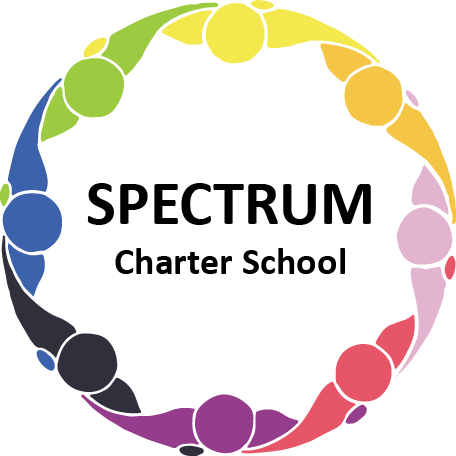 BOARD OF TRUSTEES DISCUSSION AND VOTING MEETING AGENDAMarch 14, 2023DATE:             	March 14, 2023 					          TIME:	7:00 PMLOCATION:   	Spectrum Charter School- virtual via Google MeetCEO: 	Dr. Matthew EricksonDISCUSSION/VOTING AGENDA ITEMSCall to order:Pledge of AllegianceRoll call:Approval to accept the February 14, 2023 Board of Trustee Meeting Minutes as presented. The Board Met in Executive Session on the following date: March 14, 2023Public Comments on Agenda Items:
	CEO/Principal Report:             EnrollmentWebsite St. Patrick’s Day Dance Facilities Update  VI.     Personnel Committee Agenda Items:	Proposal for a Maintenance Position 
Board Action: Food Services Part-Time Position
Board Action: Paraprofessionals VII.     Academic Committee Agenda Items:2023-2024 School Calendar- Draft  Physical Education Part-time Position 
Board Action:  VIII.    Finance Committee Agenda Items:Monthly Financial Reports:Monthly Financial Reports:Monthly ActivityTuition aging reportExpense ReportBudget Vs. ActualCash FlowReconciled Bank accountsPNC GeneralPNC CapitalDollar Bank General                    B.	Monthly purchase review:Amazon ordersVisa BillC.	Approval to pay bills due through April	Board Action: 
D.  Advertising Proposals 
      Board Action: IX.        Fundraising/Grants Committee Agenda Items:Update on PA Coalition Grant Highmark GrantColor the Spectrum GrantRaise Right Open House Event X.          Facilities Report Website Update Architecture FirmsGarden Materials for Earth Day 
Board Action:   House RefrigeratorPCCD GrantSecurity SystemDoor ReplacementBedroom DonationFacility Priority list

XI. 	 Policy CommitteeParent/Student Handbook
Board Action: XII.        Public Comments on non-Agenda Items:XIII.       Announcements:XIV.       Next Meeting: April 18, 2023; 7:00 pm; Spectrum Charter School & Google MeetXV.        Motion to Adjourn: